International Opportunities Application Form 2023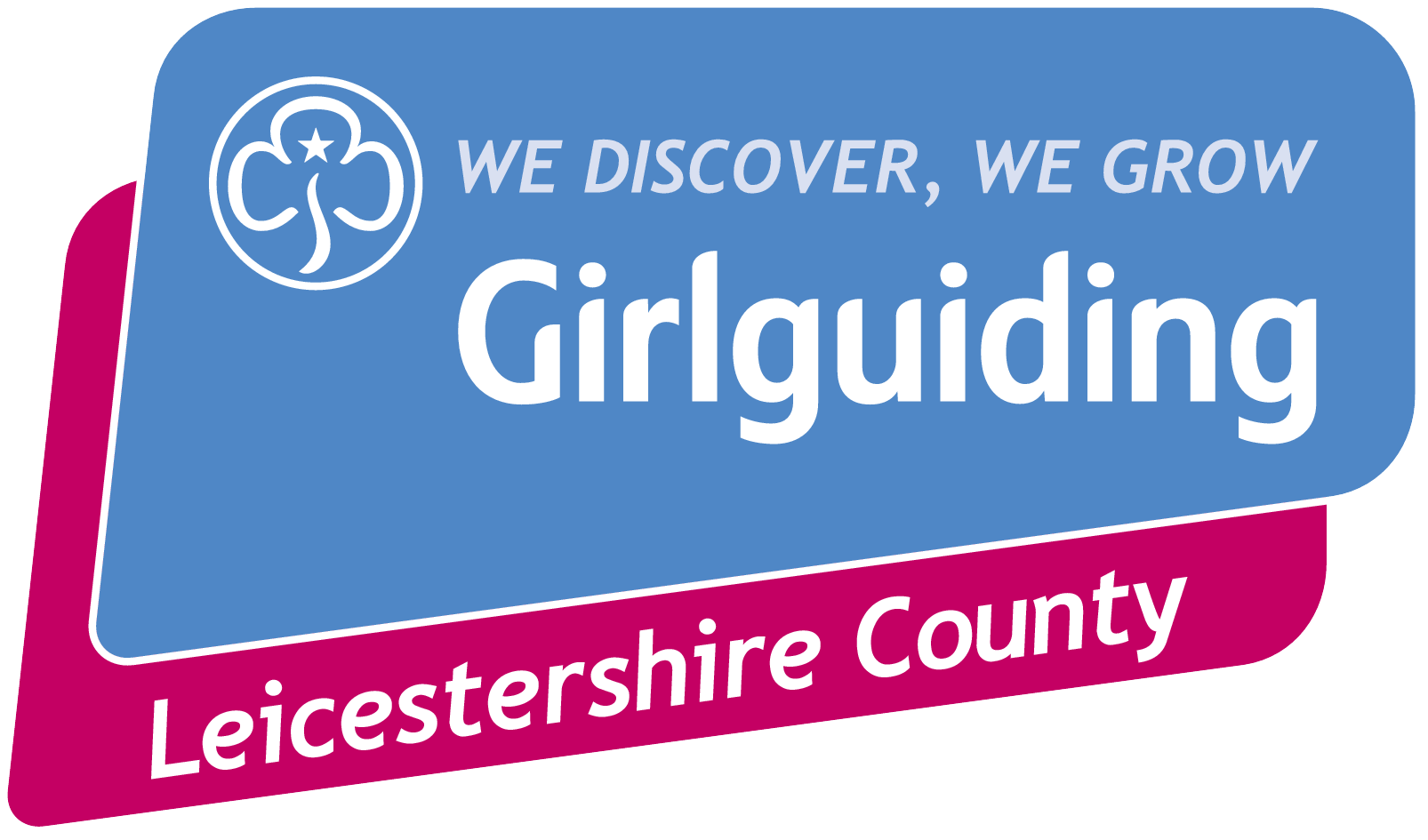 Your details:Parent/Carer details:Your guiding role:Please provide the details for your unit leader and let them know that you are applying for this international opportunity. We will contact them to ask for a reference and support your application.About you:Your international experience:International adventures differ in costs depending on where in the world they might be. Please tick to confirm what amounts you are happy to fundraise.Electronic signatures acceptedOnce complete please email to office@leicestershireguides.org with the subject ‘INTOPS 2023’ or post to INTOPS 2023, Girlguiding Leicestershire, 97 Princess Road East, Leicester, LE1 7DW.Name:Membership number:Date of birth:Address:Email address:Contact phone number:Name:Relationship to applicant:Email address:Contact phone number:I am a… Guide Ranger Young leaderUnit Name:District:Division:Unit leader name:Unit leader email:Unit leader phone:Please tell us a little more about yourself your interests inside and outside of Guiding so we can get to know you more. (Max 300 words)Describe briefly YOUR dream trip…Please tell us why you are interested in travelling internationally with Girlguiding Leicestershire. (Max 200 wordsHave you taken part in any Girlguiding international trips before?	Yes	NoIf so please provide details…. (where, when, what did you do?)If so please provide details…. (where, when, what did you do?)If so please provide details…. (where, when, what did you do?)Fundraising amountExample trip	£1,200-£1,500County trip to Europe	 £2,000-£2,500Visiting a World Centre, County or Region trip to Europe	 over £3,000Region trip not in EuropeAre you able to attend INTOPS on 25 March 2023?	Yes	NoParticipant signatureParent signature (if under 18)Date